Путешествие «Библиотека +».Перед  школьным  экологическим образованием  стоят три важные задачи.Первая связана с умением созерцать и любоваться природой, она направлена на подпитывание эмоционально – эстетической сферы, воспитание любви к природе.Вторая задача – исследование природы без причинения ей вреда, формирование познавательных способностей школьника.И наконец, третья задача – активная помощь природе. Именно в этом источник нравственной силы человека: в заботе о дикой природе, в создании здоровой окружающей среды.В   МОБУ Тыгдинской  СОШ   экологическому образованию отводится большое место.Школьная библиотека работает в тесном содружестве с  педагогическим коллективом.2017 год – ГОД ЭКОЛОГИИ В  России. Немало мероприятий по воспитанию  экологической культуры потребовали обращения к краеведению.Необычным было путешествие «Библиотека +». Учителя начальной школы, библиотекарь и дети отправились в лес,  где с большим успехом прошла игровая программа «Родные тропинки», которая связала в один узел экологию и  краеведение. Ребята на природе всё примечали, всё слышали и видели. И следовали вопросы, вопросы, особенно на привале. И чего только не увидишь здесь! Как хорошо в  жаркий полдень. Впереди всё заросло сосняком. Очень хорош и красив, между прочим, сосновый бор! Точно высокие, чистые, огромные свечи возвышаются над головою стволы старых деревьев. Хвоею покрыта земля. Через давно наезженную дорогу протянулись узловатые корни. Через устремившиеся к небу зелёные вершины пробиваются лучи солнца. Светлые золотистые солнечные зайчики играют на стволах деревьев, покрытых потрескавшейся толстой корою. Тихо в сосновом старом бору. Изредка взлетают птички. Сказочными великанами кажутся старые сосны среди молодого подрастающего леса. Одна к одной тесно жмутся покрытые зелёной хвоею молодые сосёнки. А  потом на  солнечной поляне ребята соревновались в ловкости, выносливости, смелости, наблюдательности. Игровая программа  прошла очень интересно и познавательно. Наше путешествие подошло к концу. Пора   возвращаться домой. Путешествие получилось очень увлекательным. Все  довольны. 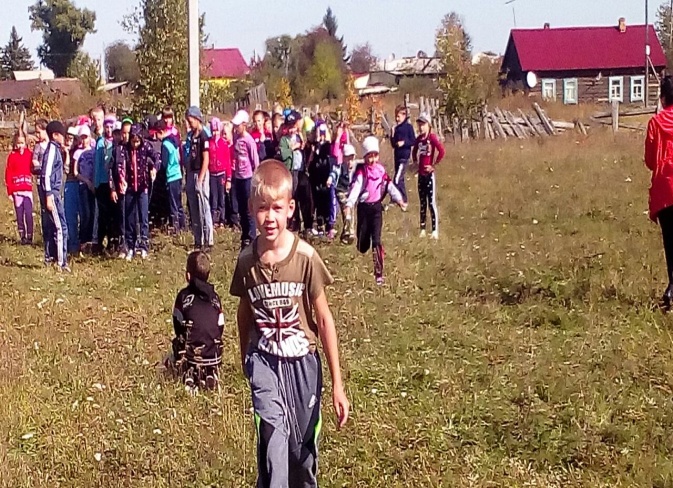 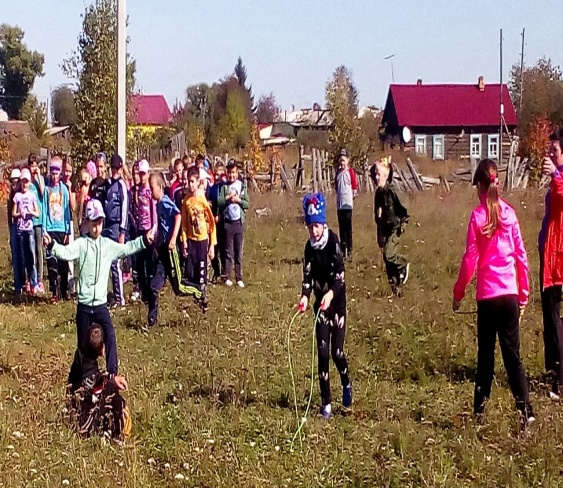 